styret@nkktv.no
te-ve.region@nkk.noProtokoll 13 – 21.11.2022Norsk Kennel KlubbOrg.nr.: 917567980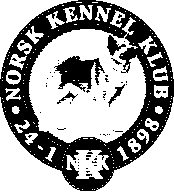      Region Telemark & Vestfold      Kontonr. 15061217646 
              VIPPS 552326Saknr.SakTil behandlingVedtak1Dato, Sted21.11.2022 
Tilstede: Anne Marit, Mona, Heidi, Maren, Rita, Siri, Malin og Anita 
Ikke møtt: Geir Tore  2Protokoll nr.12 12.10.2022Gjennomgå 12/22
Godkjent
 3ØkonomiPå konto ,- 337184,-Mangler fortsatt oppgjør fra NKK ifm. siste utstilling i Sandefjord. Siri kontakter Jan Bøyum regnskap/NKK.
Bør også se litt på regnskapet slik at regionen holder seg innenfor sum for momskompensasjon for året.4Post/mail utg & innk.Støtte til rallystevne- Bamble HKStyret vedtok å støtte, se sak 75Aktiviteter i regionens regiKurs i regionen 2023For instruktører i regionen, påfyll`s kurs (februar). Maren lager forslag.

Skriver kurs, Heidi holder skriver kurs rett før Bø utstillingen i februar.

Organisasjonskurs (etter BØ utstilling), AM kontakter Øystein Eikesett. 

Kynologi kurs, Heidi kontakter Maja 6NKKSamarbeid/tekniskStyret har gitt tilsvar til NKK ifm. evaluering fra siste utstilling, hvor vi påpeker bla. tregt oppgjør fra NKK, uklarheter i teknisk kontrakt og kommunikasjon som kan bedres. 7Klubber i region TeVeStøtte til Bamble HKBamle HK støttes med 4000,- ifm. rallystevne, søknad innvilget. Alle i styret var enig. 
Bamble HK var med på å arrangerer hundens dag, vi setter pris på engasjement av hundeklubber slik at sporten og samarbeid styrkes.   9NKK’s utstilling Sandefjord 26-27.11-22Neste års utst. NKK BØ 18-19.03 -23Teknisk 
arrangør
Teknisk
arrangørKontrakt er signert. Teknisk personell og skrivere er ordnet, Heidi har oversikt, og har sendt ut lister. 
Hallkart er klart (22 ringer). Heidi møter Dag Christer torsdag.  
Skrivere melder seg til Heidi senest kl.08.30 lørdag. Teknisk møter kl.07.00 Jaran er ansvarlig sammen med Mona.
Reiseregninger/oppgjør tas med Heidi før hjemreise. 
APP ifm. parkering er fortsatt ikke i orden. Heidi ringer NKK. 
Anita handler inn mat til teknisk, mopper og våtservietter/tørkeruller. Tar med hengeren på fredag.
Heidi har ordnet med overnatting for de skrivere som skal ha det, samt middag.

Kontakte GHK og Bø & Sauherad HK om de ønsker å bidra som teknisk. Rita.11Region-samarbeidFormøte RSRegionleder møte 28.10, Anne Marit og Heidi deltok.12Web.siden
FacebookOppdateringMøtereferat legges ut på hjemmesiden vår i NKK når de er godkjente.
Heidi legger ut skriver kurs for interesserte, avholdes rett før BØ utstillingen i feb-23 med Heidi som instruktør. 14NKK-RS 
29-30.10RSAnne Marit og Heidi deltok på RS. 
19Neste møteDato, Sted
Onsd 11. jan kl. 18.30Julemøte, Siri sjekker ut sted (bedhuset).